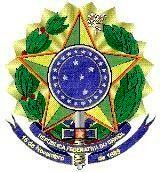 ANEXO IFORMULÁRIO DE INSCRIÇÃOIDENTIFICAÇÃO DO CANDIDATO/AIDENTIFICAÇÃO DO CANDIDATO/AIDENTIFICAÇÃO DO CANDIDATO/AIDENTIFICAÇÃO DO CANDIDATO/AIDENTIFICAÇÃO DO CANDIDATO/AIDENTIFICAÇÃO DO CANDIDATO/AIDENTIFICAÇÃO DO CANDIDATO/AIDENTIFICAÇÃO DO CANDIDATO/AIDENTIFICAÇÃO DO CANDIDATO/AIDENTIFICAÇÃO DO CANDIDATO/AIDENTIFICAÇÃO DO CANDIDATO/AIDENTIFICAÇÃO DO CANDIDATO/ANome:Nome:Nome:Nome:Nome:Nome:Nome:Nome:Nome:Nome:Sexo:Sexo:CPF:CPF:CPF:Data de Nascimento:Data de Nascimento:Data de Nascimento:Data de Nascimento:Data de Nascimento:Data de Nascimento:Data de Nascimento:Data de Nascimento:Data de Nascimento:Identidade:Identidade:Identidade:Órgão Emissor:Órgão Emissor:Órgão Emissor:Órgão Emissor:UF:UF:Data de Emissão:Data de Emissão:Data de Emissão:Nacionalidade:Nacionalidade:Nacionalidade:Nacionalidade:Nacionalidade:Número do passaporte (para estrangeiros):Número do passaporte (para estrangeiros):Número do passaporte (para estrangeiros):Número do passaporte (para estrangeiros):Número do passaporte (para estrangeiros):Número do passaporte (para estrangeiros):Número do passaporte (para estrangeiros):Cuidado Especial (discriminar):Cuidado Especial (discriminar):Cuidado Especial (discriminar):Cuidado Especial (discriminar):Cuidado Especial (discriminar):Cuidado Especial (discriminar):Cuidado Especial (discriminar):Cuidado Especial (discriminar):Cuidado Especial (discriminar):Cuidado Especial (discriminar):Cuidado Especial (discriminar):Cuidado Especial (discriminar):ENDEREÇOENDEREÇOENDEREÇOENDEREÇOENDEREÇOENDEREÇOENDEREÇOENDEREÇOENDEREÇOENDEREÇOENDEREÇOENDEREÇORua:Rua:Rua:Rua:Rua:Rua:Rua:Rua:Rua:Rua:Rua:Rua:Número:Número:Número:Número:Complemento:Complemento:Complemento:Complemento:Bairro:Bairro:Bairro:Bairro:CEP:CEP:CEP:CEP:Edifício:Edifício:Edifício:Edifício:Edifício:Edifício:Edifício:Edifício:Cidade:Cidade:Cidade:Cidade:UF:UF:UF:UF:UF:UF:UF:UF:Telefone:Telefone:Celular:Celular:Celular:Celular:Endereço Eletrônico:Endereço Eletrônico:Endereço Eletrônico:Endereço Eletrônico:Endereço Eletrônico:Endereço Eletrônico:OPÇÕESOPÇÕESOPÇÕESOPÇÕESOPÇÕESOPÇÕESOPÇÕESOPÇÕESOPÇÕESOPÇÕESOPÇÕESOPÇÕESConsta na documentação o comprovante de aptidão na seguintelíngua:( ) Inglês( ) Inglês( ) Inglês( ) Francês( ) Francês( ) Italiano( ) Italiano( ) Espanhol( ) Espanhol( ) Espanhol( ) Entrega em data anterior à matrículaLinha de pesquisa:Linha de pesquisa:Linha de pesquisa:Linha de pesquisa:Linha de pesquisa:Linha de pesquisa:Linha de pesquisa:Linha de pesquisa:Linha de pesquisa:Linha de pesquisa:Linha de pesquisa:Linha de pesquisa:Professor/a orientador/a pretendido/a (primeira opção):Título da área ou do projeto de pesquisa do professor vinculado ao plano de trabalho do candidato:Professor/a orientador/a pretendido/a (primeira opção):Título da área ou do projeto de pesquisa do professor vinculado ao plano de trabalho do candidato:Professor/a orientador/a pretendido/a (primeira opção):Título da área ou do projeto de pesquisa do professor vinculado ao plano de trabalho do candidato:Professor/a orientador/a pretendido/a (primeira opção):Título da área ou do projeto de pesquisa do professor vinculado ao plano de trabalho do candidato:Professor/a orientador/a pretendido/a (primeira opção):Título da área ou do projeto de pesquisa do professor vinculado ao plano de trabalho do candidato:Professor/a orientador/a pretendido/a (primeira opção):Título da área ou do projeto de pesquisa do professor vinculado ao plano de trabalho do candidato:Professor/a orientador/a pretendido/a (primeira opção):Título da área ou do projeto de pesquisa do professor vinculado ao plano de trabalho do candidato:Professor/a orientador/a pretendido/a (primeira opção):Título da área ou do projeto de pesquisa do professor vinculado ao plano de trabalho do candidato:Professor/a orientador/a pretendido/a (primeira opção):Título da área ou do projeto de pesquisa do professor vinculado ao plano de trabalho do candidato:Professor/a orientador/a pretendido/a (primeira opção):Título da área ou do projeto de pesquisa do professor vinculado ao plano de trabalho do candidato:Professor/a orientador/a pretendido/a (primeira opção):Título da área ou do projeto de pesquisa do professor vinculado ao plano de trabalho do candidato:Professor/a orientador/a pretendido/a (primeira opção):Título da área ou do projeto de pesquisa do professor vinculado ao plano de trabalho do candidato:Professor/a orientador/a pretendido/a (segunda opção):Título da área ou do projeto de pesquisa do professor vinculado ao plano de trabalho do candidato:Professor/a orientador/a pretendido/a (segunda opção):Título da área ou do projeto de pesquisa do professor vinculado ao plano de trabalho do candidato:Professor/a orientador/a pretendido/a (segunda opção):Título da área ou do projeto de pesquisa do professor vinculado ao plano de trabalho do candidato:Professor/a orientador/a pretendido/a (segunda opção):Título da área ou do projeto de pesquisa do professor vinculado ao plano de trabalho do candidato:Professor/a orientador/a pretendido/a (segunda opção):Título da área ou do projeto de pesquisa do professor vinculado ao plano de trabalho do candidato:Professor/a orientador/a pretendido/a (segunda opção):Título da área ou do projeto de pesquisa do professor vinculado ao plano de trabalho do candidato:Professor/a orientador/a pretendido/a (segunda opção):Título da área ou do projeto de pesquisa do professor vinculado ao plano de trabalho do candidato:Professor/a orientador/a pretendido/a (segunda opção):Título da área ou do projeto de pesquisa do professor vinculado ao plano de trabalho do candidato:Professor/a orientador/a pretendido/a (segunda opção):Título da área ou do projeto de pesquisa do professor vinculado ao plano de trabalho do candidato:Professor/a orientador/a pretendido/a (segunda opção):Título da área ou do projeto de pesquisa do professor vinculado ao plano de trabalho do candidato:Professor/a orientador/a pretendido/a (segunda opção):Título da área ou do projeto de pesquisa do professor vinculado ao plano de trabalho do candidato:Professor/a orientador/a pretendido/a (segunda opção):Título da área ou do projeto de pesquisa do professor vinculado ao plano de trabalho do candidato:DATA E ASSINATURADATA E ASSINATURADATA E ASSINATURADATA E ASSINATURADATA E ASSINATURADATA E ASSINATURADATA E ASSINATURADATA E ASSINATURADATA E ASSINATURADATA E ASSINATURADATA E ASSINATURADATA E ASSINATURAEu	, candidato/a ao curso de Doutorado em Arquitetura e Urbanismodeclaro conhecer o Edital de Seleção ao Doutorado do PPGAU e que aceito todas as condições expressas no mesmo.Vitória, ....... de ........................ de ..............	...........................................................................AssinaturaEu	, professor orientador pretendido em primeira opção, declaro ciência doPlano de Trabalho apresentado pelo candidato e compatibilidade com a linha de pesquisa pretendida no âmbito do curso de Doutorado em Arquitetura e Urbanismo neste Edital de Seleção ao Doutorado do PPGAU.Vitória, ....... de ........................ de ...............	............................................................................AssinaturaEu	, candidato/a ao curso de Doutorado em Arquitetura e Urbanismodeclaro conhecer o Edital de Seleção ao Doutorado do PPGAU e que aceito todas as condições expressas no mesmo.Vitória, ....... de ........................ de ..............	...........................................................................AssinaturaEu	, professor orientador pretendido em primeira opção, declaro ciência doPlano de Trabalho apresentado pelo candidato e compatibilidade com a linha de pesquisa pretendida no âmbito do curso de Doutorado em Arquitetura e Urbanismo neste Edital de Seleção ao Doutorado do PPGAU.Vitória, ....... de ........................ de ...............	............................................................................AssinaturaEu	, candidato/a ao curso de Doutorado em Arquitetura e Urbanismodeclaro conhecer o Edital de Seleção ao Doutorado do PPGAU e que aceito todas as condições expressas no mesmo.Vitória, ....... de ........................ de ..............	...........................................................................AssinaturaEu	, professor orientador pretendido em primeira opção, declaro ciência doPlano de Trabalho apresentado pelo candidato e compatibilidade com a linha de pesquisa pretendida no âmbito do curso de Doutorado em Arquitetura e Urbanismo neste Edital de Seleção ao Doutorado do PPGAU.Vitória, ....... de ........................ de ...............	............................................................................AssinaturaEu	, candidato/a ao curso de Doutorado em Arquitetura e Urbanismodeclaro conhecer o Edital de Seleção ao Doutorado do PPGAU e que aceito todas as condições expressas no mesmo.Vitória, ....... de ........................ de ..............	...........................................................................AssinaturaEu	, professor orientador pretendido em primeira opção, declaro ciência doPlano de Trabalho apresentado pelo candidato e compatibilidade com a linha de pesquisa pretendida no âmbito do curso de Doutorado em Arquitetura e Urbanismo neste Edital de Seleção ao Doutorado do PPGAU.Vitória, ....... de ........................ de ...............	............................................................................AssinaturaEu	, candidato/a ao curso de Doutorado em Arquitetura e Urbanismodeclaro conhecer o Edital de Seleção ao Doutorado do PPGAU e que aceito todas as condições expressas no mesmo.Vitória, ....... de ........................ de ..............	...........................................................................AssinaturaEu	, professor orientador pretendido em primeira opção, declaro ciência doPlano de Trabalho apresentado pelo candidato e compatibilidade com a linha de pesquisa pretendida no âmbito do curso de Doutorado em Arquitetura e Urbanismo neste Edital de Seleção ao Doutorado do PPGAU.Vitória, ....... de ........................ de ...............	............................................................................AssinaturaEu	, candidato/a ao curso de Doutorado em Arquitetura e Urbanismodeclaro conhecer o Edital de Seleção ao Doutorado do PPGAU e que aceito todas as condições expressas no mesmo.Vitória, ....... de ........................ de ..............	...........................................................................AssinaturaEu	, professor orientador pretendido em primeira opção, declaro ciência doPlano de Trabalho apresentado pelo candidato e compatibilidade com a linha de pesquisa pretendida no âmbito do curso de Doutorado em Arquitetura e Urbanismo neste Edital de Seleção ao Doutorado do PPGAU.Vitória, ....... de ........................ de ...............	............................................................................AssinaturaEu	, candidato/a ao curso de Doutorado em Arquitetura e Urbanismodeclaro conhecer o Edital de Seleção ao Doutorado do PPGAU e que aceito todas as condições expressas no mesmo.Vitória, ....... de ........................ de ..............	...........................................................................AssinaturaEu	, professor orientador pretendido em primeira opção, declaro ciência doPlano de Trabalho apresentado pelo candidato e compatibilidade com a linha de pesquisa pretendida no âmbito do curso de Doutorado em Arquitetura e Urbanismo neste Edital de Seleção ao Doutorado do PPGAU.Vitória, ....... de ........................ de ...............	............................................................................AssinaturaEu	, candidato/a ao curso de Doutorado em Arquitetura e Urbanismodeclaro conhecer o Edital de Seleção ao Doutorado do PPGAU e que aceito todas as condições expressas no mesmo.Vitória, ....... de ........................ de ..............	...........................................................................AssinaturaEu	, professor orientador pretendido em primeira opção, declaro ciência doPlano de Trabalho apresentado pelo candidato e compatibilidade com a linha de pesquisa pretendida no âmbito do curso de Doutorado em Arquitetura e Urbanismo neste Edital de Seleção ao Doutorado do PPGAU.Vitória, ....... de ........................ de ...............	............................................................................AssinaturaEu	, candidato/a ao curso de Doutorado em Arquitetura e Urbanismodeclaro conhecer o Edital de Seleção ao Doutorado do PPGAU e que aceito todas as condições expressas no mesmo.Vitória, ....... de ........................ de ..............	...........................................................................AssinaturaEu	, professor orientador pretendido em primeira opção, declaro ciência doPlano de Trabalho apresentado pelo candidato e compatibilidade com a linha de pesquisa pretendida no âmbito do curso de Doutorado em Arquitetura e Urbanismo neste Edital de Seleção ao Doutorado do PPGAU.Vitória, ....... de ........................ de ...............	............................................................................AssinaturaEu	, candidato/a ao curso de Doutorado em Arquitetura e Urbanismodeclaro conhecer o Edital de Seleção ao Doutorado do PPGAU e que aceito todas as condições expressas no mesmo.Vitória, ....... de ........................ de ..............	...........................................................................AssinaturaEu	, professor orientador pretendido em primeira opção, declaro ciência doPlano de Trabalho apresentado pelo candidato e compatibilidade com a linha de pesquisa pretendida no âmbito do curso de Doutorado em Arquitetura e Urbanismo neste Edital de Seleção ao Doutorado do PPGAU.Vitória, ....... de ........................ de ...............	............................................................................AssinaturaEu	, candidato/a ao curso de Doutorado em Arquitetura e Urbanismodeclaro conhecer o Edital de Seleção ao Doutorado do PPGAU e que aceito todas as condições expressas no mesmo.Vitória, ....... de ........................ de ..............	...........................................................................AssinaturaEu	, professor orientador pretendido em primeira opção, declaro ciência doPlano de Trabalho apresentado pelo candidato e compatibilidade com a linha de pesquisa pretendida no âmbito do curso de Doutorado em Arquitetura e Urbanismo neste Edital de Seleção ao Doutorado do PPGAU.Vitória, ....... de ........................ de ...............	............................................................................AssinaturaEu	, candidato/a ao curso de Doutorado em Arquitetura e Urbanismodeclaro conhecer o Edital de Seleção ao Doutorado do PPGAU e que aceito todas as condições expressas no mesmo.Vitória, ....... de ........................ de ..............	...........................................................................AssinaturaEu	, professor orientador pretendido em primeira opção, declaro ciência doPlano de Trabalho apresentado pelo candidato e compatibilidade com a linha de pesquisa pretendida no âmbito do curso de Doutorado em Arquitetura e Urbanismo neste Edital de Seleção ao Doutorado do PPGAU.Vitória, ....... de ........................ de ...............	............................................................................Assinatura